МИНИСТЕРСТВО СЕЛЬСКОГО ХОЗЯЙСТВА РОССИЙСКОЙ ФЕДЕРАЦИИФГБОУ ВО Казанский государственный аграрный университетСерия «Учебная литература Казанского ГАУ»Методические рекомендацииО   проведении открытого занятия, критерии оценки и оформления 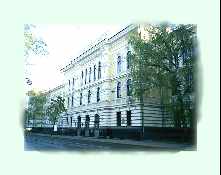 Казань,  2018УДК 378ББК 74.202Зиганшин Б.Г., Нежметдинова Ф.Т., Дмитриев А.В., Гилязов М.Ю., Лукманов Р.Р., Гатина Ф.Ф., Сабиров А.Т. Методические рекомендации «О   проведении открытого занятия, критерии оценки и оформления». - Казань, 2018.Методические рекомендации «О   проведении открытого занятия, критерии оценки и оформления» предназначены для руководителей структурных подразделений и профессорско-преподавательского состава Казанского ГАУ. Основная цель данной работы - повысить научно-методический уровень учебно-методического обеспечения образовательной деятельности.Методические рекомендации «О   проведении открытого занятия, критерии оценки и оформления» утверждены и рекомендованы к печати на заседании Методического совета Казанского ГАУ 12.02.18 протокол № 3.© Зиганшин Б.Г., Нежметдинова Ф.Т., Дмитриев А.В., Гилязов М.Ю., Лукманов Р.Р., Гатина Ф.Ф., Сабиров А.Т. 2018 г.                 © Казанский государственный аграрный университет, 2018 г.1. Общие положенияОткрытое учебное занятие является формой методической работы преподавателей, действенным элементом учебно-воспитательного процесса  и частью аттестации научно-педагогических работников в Казанском ГАУ.Открытое занятие – это учебное занятие (лекция, лабораторное, практическое и др.), заранее объявленное и доступное для всех желающих. Оно проводится в соответствии с расписанием учебных занятий с целью обмена опытом, оказания помощи преподавателям в реализации современных подходов  и требований  новых стандартов к организации учебно-профессиональной деятельности обучающихся. Организация и проведение открытых занятий планируются кафедрами и являются одной из важных форм повышения квалификации преподавателей.  Тему открытого занятия и время его проведения определяет преподаватель совместно с заведующим кафедрой.В обязательном порядке открытые занятия проводят преподаватели перед избранием по конкурсу и аттестацией (в связи с истечением срока работы по договору, в связи с избранием на другую должность). Открытое занятие может быть как показательным, так и пробным.Показательные открытые занятия проводятся опытными педагогическими работниками, лучшими методистами  Казанского ГАУ с  целью демонстрации  научно-педагогических, целесообразных  подходов и методик организации и проведения занятий, демонстрации эффективности  использования на занятиях лабораторного оборудования, информационных и мультимедийных технологий и других  средств учебно-материальной базы. Выбор темы показательного открытого занятия предоставляется преподавателю, который проводит учебное занятие. Пробные занятия проводятся по решению заведующего кафедрой с  целью определения педагогической и методической подготовленности преподавателя к  проведению занятий со студентами, а также рассмотрения организации и методики проведения занятий по новым темам и вопросам. Может быть рекомендовано проведение пробного занятия при приеме на работу нового сотрудника. Тему пробного занятия и время его проведения определяет заведующий кафедрой  совместно с преподавателем.2. Планирование и проведение открытого занятияВ начале учебного года кафедрами составляется график проведения открытых учебных занятий на текущий учебный год. Может быть составлен единый график проведения открытых учебных занятий на факультете/институте, который обсуждается на заседании методической комиссии, утверждается деканом/директором. Не менее чем за  неделю до проведения открытого занятия приглашаются все желающие. Для этого преподавателем размещается (на стенде кафедры и на сайте кафедры) объявление в произвольной форме, но в нем должна быть информация о времени, месте проведения занятия;  оно может содержать аннотацию занятия с указанием темы и основных обсуждаемых вопросов. В обязательном порядке на открытом занятии должны присутствовать заведующий кафедрой или его заместитель (ответственный по учебно-методической работе), а также сотрудники, имеющие стаж педагогической работы менее трех лет.  Открытое  занятие считается состоявшимся, если на нем присутствовали  не менее двух-трех сотрудников кафедры, включая заведующего кафедрой/заместителя. В случае проведения открытого занятии перед избранием по конкурсу и аттестацией (в связи с истечением срока работы по договору, в связи с избранием на другую должность) на него дополнительно приглашаются в письменной форме члены Методической комиссии факультета/института. Все приглашенные должны соблюдать педагогический такт, не вмешиваться в ход занятия и не выражать в присутствии обучающихся, своего отношения к работе педагога, ведущего его.3. Обсуждение и анализ открытого учебного занятияНепосредственно после занятия проводится его обсуждение и оформляется протокол, в котором отмечаются соответствие критериям и государственным образовательным стандартам, положительные стороны занятия, замечания, предложения по совершенствованию методики обучения. Обсуждение следует проводить в следующей последовательности:- преподаватель, проводивший занятие;- приглашенные преподаватели; - заведующий кафедрой (или его заместитель);- члены Методической комиссии факультета/института (при необходимости);- преподаватель, проводивший занятие.Первое слово предоставляется преподавателю, который проводил открытое занятие. Он должен четко раскрыть цели учебного занятия, обосновать выбор методов и средств, качество их применения, сообщить критические заключения по проведению занятия и содержанию подобранного материала. Выступление преподавателя, проводившего открытое занятие, должно помочь присутствующим понять его педагогический замысел, особенности применяемых им методов и приемов, ведущие идеи, которые лежат в основе системы его работы.Выступающие должны детально разобрать достоинства и недостатки занятия, оценить занятие с научно-методической точки зрения, обратить внимание на достижение поставленных целей обучения, воспитания и развития, на эффективность использования средств мультимедиа, наглядных пособий, дидактических материалов и пр. В ходе обсуждения можно отметить недостатки, ошибки, допущенные в организации и содержании занятия, дать рекомендации по совершенствованию системы работы. В заключении выступает заведующий кафедрой. Он, подводя итоги обсуждения, отмечает, что было упущено присутствующими, дает оценку уровню научной подготовки преподавателя, приемам и методам, использованным на занятии, отмечает глубину раскрытия поставленной цели открытого учебного занятия. В случае проведения открытого занятия на конкурс или в рамках аттестации, в протоколе необходимо зафиксировать соответствие требованиям должности, на которую претендует соискатель.После выступления присутствующих слово вновь предоставляется преподавателю, проводившему открытое занятие. Он отмечает, какие замечания принимает, с чем не согласен и почему, обосновывает свою точку зрения.Результаты проведения открытых занятий на факультете/институте могут   обсуждаться на заседаниях Методической комиссии или Ученого совета факультета/института. По результатам обсуждения  в протокол вносится подпись председателя Методической комиссии и его членов, присутствующих на открытом занятии. В конце календарного года количество проведенных открытых учебных занятий и присутствующих на них членов Методической комиссии могут быть оформлены документом в форме выписки их протокола заседания Методической комиссии.3. Критерии оценки педагогического мастерстваКритерии оценки качества открытой лекции – это содержание, методика, руководство работой студентов, лекторские данные, результативность лекции, а именно: Соответствие содержания занятий рабочей программе и календарному плану проведения занятий. Полнота охвата отдельных вопросов темы занятия.Раскрытие практического значения излагаемых теоретических понятий.Научная направленность. Соответствие материала занятия современному уровню развития науки и техники.Структура занятия. Систематизированность. Логическая стройность изложения материала, наличие вводной и заключительной части и др.Контакт преподавателя со студентами, направленный на создание в аудитории атмосферы доброжелательности, требовательности и увлеченности предметом изучения.Оценка степени реализации учебных целей. Соответствие содержания, организации и методики проведения занятия поставленным учебным целям.Оценка степени использования современных образовательных технологий, в т.ч. информационных.Кроме общих вопросов, характерных для всех видов занятий, при оценке занятий необходимо учитывать специальные критерии оценки лекционных, практических и лабораторных занятий.5. Оформление результатов контроляВсе посетившие занятие оформляют Протокол о посещении открытого занятия (Приложение), в котором оценивается уровень организации занятия, содержание и методика его проведения по указанным выше критериям. Оценка качества проведения занятия по шкале: соответствует, недостаточно соответствует, не соответствует производится после каждого вопроса путем отметки в соответствующем квадрате.Содержание вывода о качестве проведения занятия зависит от типа открытого занятия. Заключение о качестве проведения открытого занятия может содержать вывод о возможности рекомендовать/не рекомендовать преподавателя на ту или иную вакантную должность профессорско-преподавательского состава. В заключении в обязательном порядке в адрес преподавателя, проводившего занятие, должны быть отражены предложения, рекомендации по распространению опыта или по совершенствованию теоретического и методического уровня проведения занятий.ПриложениеПРОТОКОЛпроведения открытого учебного занятияНаименование института (факультета): _________________________________________________Кафедра: ___________________________________________________________________________Преподаватель (Ф.И.О.): ______________________________________________________________ должность: ______________ ученая степень: _______________ ученое звание: ________________Дисциплина_________________________________________________________________________Форма проведения (лекция, семинар, др.) _______________________________________________Тема занятия___________________________________________________________________________________________________________________________________________________________Место проведения, институт (факультет): _______________________________________________Курс________ учебная группа_________________ дата проведения занятия___________________Присутствовали (должность, Ф.И.О.): __________________________________________________ _________________________________________________________________________________________________________________________________________________________________________________________________________________________________________________________Примечание: Оценка качества проведения занятия производится путем отметки в соответствующем квадрате.Заключение и рекомендации __________________________________________________________________________________________________________________________________________________________________________________________________________________________________________________________________________________________________________________Заведующий кафедрой: ______________ Председатель методической комиссии: ______________                    (подпись)            						      (подпись)С заключением ознакомлен__________________      дата «____»_______________20___г.                          (подпись)Оценка проведенного занятия:СоответствуетНе достаточно соответствуетНе соответствуетСоответствие содержания занятий рабочей программе и календарному плану проведения занятий. Полнота охвата отдельных вопросов темы занятияРаскрытие практического значения излагаемых теоретических понятийНаучная направленность. Соответствие материала занятия современному уровню развития науки и техникиСтруктура занятия. Систематизированность. Логическая стройность изложения материала, наличие вводной и заключительной части и др.Контакт преподавателя со студентами, направленный на создание в аудитории атмосферы доброжелательности, требовательности и увлеченности предметом изученияОценка степени реализации учебных целей. Соответствие содержания, организации и методики проведения занятия поставленным учебным целям:Оценка степени использования современных образовательных технологий, в т.ч. информационныхРассмотрен на заседании кафедры ____________________________________________________Протокол № ____ от «____» ___________ 20____ г.   Зав. кафедрой ________________________                                                                                                                                                             (подпись)Рассмотрен на заседании методической комиссии института (факультета) ____________________________________________________________________________________________________Протокол № ____ от «____» ___________ 20____ г.   Председатель _________________________                                                                                                                                                             (подпись)